ÖĞRENCİ DİLEKÇE FORMUSTUDENT PETITION FORMÖĞRENCİ DİLEKÇE FORMUSTUDENT PETITION FORMÖĞRENCİ DİLEKÇE FORMUSTUDENT PETITION FORMÖĞRENCİ DİLEKÇE FORMUSTUDENT PETITION FORMÖĞRENCİ DİLEKÇE FORMUSTUDENT PETITION FORMÖĞRENCİ DİLEKÇE FORMUSTUDENT PETITION FORMÖĞRENCİ DİLEKÇE FORMUSTUDENT PETITION FORMÖĞRENCİ DİLEKÇE FORMUSTUDENT PETITION FORMÖĞRENCİ DİLEKÇE FORMUSTUDENT PETITION FORMÖĞRENCİ DİLEKÇE FORMUSTUDENT PETITION FORMÖĞRENCİ DİLEKÇE FORMUSTUDENT PETITION FORMÖĞRENCİ DİLEKÇE FORMUSTUDENT PETITION FORMÖğrenci Bilgileri / Student's InformationLütfen eksiksiz doldurunuz. / Please fill out completely.Öğrenci Bilgileri / Student's InformationLütfen eksiksiz doldurunuz. / Please fill out completely.Öğrenci Bilgileri / Student's InformationLütfen eksiksiz doldurunuz. / Please fill out completely.Öğrenci Bilgileri / Student's InformationLütfen eksiksiz doldurunuz. / Please fill out completely.Öğrenci Bilgileri / Student's InformationLütfen eksiksiz doldurunuz. / Please fill out completely.Öğrenci Bilgileri / Student's InformationLütfen eksiksiz doldurunuz. / Please fill out completely.Öğrenci Bilgileri / Student's InformationLütfen eksiksiz doldurunuz. / Please fill out completely.Öğrenci Bilgileri / Student's InformationLütfen eksiksiz doldurunuz. / Please fill out completely.Öğrenci Bilgileri / Student's InformationLütfen eksiksiz doldurunuz. / Please fill out completely.Öğrenci Bilgileri / Student's InformationLütfen eksiksiz doldurunuz. / Please fill out completely.Öğrenci Bilgileri / Student's InformationLütfen eksiksiz doldurunuz. / Please fill out completely.Öğrenci Bilgileri / Student's InformationLütfen eksiksiz doldurunuz. / Please fill out completely.Öğrenci NoStudent NumberÖğrenci NoStudent NumberÖğrenci NoStudent Number: ……………………………………………………….TarihDateTarihDateTarihDate: ……. / ……. / ……………: ……. / ……. / ……………: ……. / ……. / ……………: ……. / ……. / ……………: ……. / ……. / ……………T.C. Kimlik NoTR Identity NumberT.C. Kimlik NoTR Identity NumberT.C. Kimlik NoTR Identity Number: ……………………………………………………….FakülteFacultyFakülteFacultyFakülteFaculty: ………………………………………………………..: ………………………………………………………..: ………………………………………………………..: ………………………………………………………..: ………………………………………………………..Ad-SoyadFirst-Last NameAd-SoyadFirst-Last NameAd-SoyadFirst-Last Name: ……………………………………………………….BölümDepartmentBölümDepartmentBölümDepartment: ………………………………………………………..: ………………………………………………………..: ………………………………………………………..: ………………………………………………………..: ………………………………………………………..Cep Telefon NoGSM NumberCep Telefon NoGSM NumberCep Telefon NoGSM Number: ……………………………………………………….E-Posta AdresiE-mail AddressE-Posta AdresiE-mail AddressE-Posta AdresiE-mail Address: ………………………………………………………..: ………………………………………………………..: ………………………………………………………..: ………………………………………………………..Öğrencinin Talebi / Student's RequestÖğrencinin Talebi / Student's RequestÖğrencinin Talebi / Student's RequestÖğrencinin Talebi / Student's RequestÖğrencinin Talebi / Student's RequestÖğrencinin Talebi / Student's RequestÖğrencinin Talebi / Student's RequestÖğrencinin Talebi / Student's RequestÖğrencinin Talebi / Student's RequestÖğrencinin Talebi / Student's RequestÖğrencinin Talebi / Student's RequestÖğrencinin Talebi / Student's RequestLütfen aşağıdaki ilgili kutucuğu işaretleyiniz. / Please tick the appropriate box below.Lütfen aşağıdaki ilgili kutucuğu işaretleyiniz. / Please tick the appropriate box below.Lütfen aşağıdaki ilgili kutucuğu işaretleyiniz. / Please tick the appropriate box below.Lütfen aşağıdaki ilgili kutucuğu işaretleyiniz. / Please tick the appropriate box below.Lütfen aşağıdaki ilgili kutucuğu işaretleyiniz. / Please tick the appropriate box below.Lütfen aşağıdaki ilgili kutucuğu işaretleyiniz. / Please tick the appropriate box below.Lütfen aşağıdaki ilgili kutucuğu işaretleyiniz. / Please tick the appropriate box below.Lütfen aşağıdaki ilgili kutucuğu işaretleyiniz. / Please tick the appropriate box below.Lütfen aşağıdaki ilgili kutucuğu işaretleyiniz. / Please tick the appropriate box below.Lütfen aşağıdaki ilgili kutucuğu işaretleyiniz. / Please tick the appropriate box below.Lütfen aşağıdaki ilgili kutucuğu işaretleyiniz. / Please tick the appropriate box below.Lütfen aşağıdaki ilgili kutucuğu işaretleyiniz. / Please tick the appropriate box below.Her bir talep için lütfen ayrı bir dilekçe doldurunuz ve ekte resmi belge ile sununuz. / Please fill out a separate application form for each request and attach an official document.Her bir talep için lütfen ayrı bir dilekçe doldurunuz ve ekte resmi belge ile sununuz. / Please fill out a separate application form for each request and attach an official document.Her bir talep için lütfen ayrı bir dilekçe doldurunuz ve ekte resmi belge ile sununuz. / Please fill out a separate application form for each request and attach an official document.Her bir talep için lütfen ayrı bir dilekçe doldurunuz ve ekte resmi belge ile sununuz. / Please fill out a separate application form for each request and attach an official document.Her bir talep için lütfen ayrı bir dilekçe doldurunuz ve ekte resmi belge ile sununuz. / Please fill out a separate application form for each request and attach an official document.Her bir talep için lütfen ayrı bir dilekçe doldurunuz ve ekte resmi belge ile sununuz. / Please fill out a separate application form for each request and attach an official document.Her bir talep için lütfen ayrı bir dilekçe doldurunuz ve ekte resmi belge ile sununuz. / Please fill out a separate application form for each request and attach an official document.Her bir talep için lütfen ayrı bir dilekçe doldurunuz ve ekte resmi belge ile sununuz. / Please fill out a separate application form for each request and attach an official document.Her bir talep için lütfen ayrı bir dilekçe doldurunuz ve ekte resmi belge ile sununuz. / Please fill out a separate application form for each request and attach an official document.Her bir talep için lütfen ayrı bir dilekçe doldurunuz ve ekte resmi belge ile sununuz. / Please fill out a separate application form for each request and attach an official document.Her bir talep için lütfen ayrı bir dilekçe doldurunuz ve ekte resmi belge ile sununuz. / Please fill out a separate application form for each request and attach an official document.Her bir talep için lütfen ayrı bir dilekçe doldurunuz ve ekte resmi belge ile sununuz. / Please fill out a separate application form for each request and attach an official document.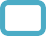 Nota İtiraz Objection to GradeNota İtiraz Objection to GradeKayıt Dondurma    Leave of AbsenceKayıt Dondurma    Leave of AbsenceKayıt Dondurma    Leave of AbsenceKayıt Dondurma    Leave of AbsenceKayıt Dondurma    Leave of AbsenceKayıt Dondurma    Leave of AbsenceMazeret SınavıMake-Up ExamMazeret SınavıMake-Up ExamTranskriptTranscriptTranskriptTranscriptTranskriptTranscriptTranskriptTranscriptTranskriptTranscriptTranskriptTranscriptSağlık Raporu/DevamsızlıkHealth Report/ AbsenceSağlık Raporu/DevamsızlıkHealth Report/ AbsenceÖğrenci BelgesiStudent CertificateÖğrenci BelgesiStudent CertificateÖğrenci BelgesiStudent CertificateÖğrenci BelgesiStudent CertificateÖğrenci BelgesiStudent CertificateÖğrenci BelgesiStudent Certificateİzolasyon Bildirimi/DevamsızlıkIsolation Statement/Absenceİzolasyon Bildirimi/DevamsızlıkIsolation Statement/AbsenceDiğerOther	…………………………………………………………………………………..DiğerOther	…………………………………………………………………………………..DiğerOther	…………………………………………………………………………………..DiğerOther	…………………………………………………………………………………..DiğerOther	…………………………………………………………………………………..DiğerOther	…………………………………………………………………………………..Öğrencinin Açıklaması / Student's ExplanationÖğrencinin Açıklaması / Student's ExplanationÖğrencinin Açıklaması / Student's ExplanationÖğrencinin Açıklaması / Student's ExplanationÖğrencinin Açıklaması / Student's ExplanationÖğrencinin Açıklaması / Student's ExplanationÖğrencinin Açıklaması / Student's ExplanationÖğrencinin Açıklaması / Student's ExplanationÖğrencinin Açıklaması / Student's ExplanationÖğrencinin Açıklaması / Student's ExplanationÖğrencinin Açıklaması / Student's ExplanationÖğrencinin Açıklaması / Student's Explanationİsteğinizi lütfen kısa, net ve eksiksiz olarak ifade ediniz./Please make a brief clear explanation.İsteğinizi lütfen kısa, net ve eksiksiz olarak ifade ediniz./Please make a brief clear explanation.İsteğinizi lütfen kısa, net ve eksiksiz olarak ifade ediniz./Please make a brief clear explanation.İsteğinizi lütfen kısa, net ve eksiksiz olarak ifade ediniz./Please make a brief clear explanation.İsteğinizi lütfen kısa, net ve eksiksiz olarak ifade ediniz./Please make a brief clear explanation.İsteğinizi lütfen kısa, net ve eksiksiz olarak ifade ediniz./Please make a brief clear explanation.İsteğinizi lütfen kısa, net ve eksiksiz olarak ifade ediniz./Please make a brief clear explanation.İsteğinizi lütfen kısa, net ve eksiksiz olarak ifade ediniz./Please make a brief clear explanation.İsteğinizi lütfen kısa, net ve eksiksiz olarak ifade ediniz./Please make a brief clear explanation.İsteğinizi lütfen kısa, net ve eksiksiz olarak ifade ediniz./Please make a brief clear explanation.İsteğinizi lütfen kısa, net ve eksiksiz olarak ifade ediniz./Please make a brief clear explanation.İsteğinizi lütfen kısa, net ve eksiksiz olarak ifade ediniz./Please make a brief clear explanation.Ekler / AttachmentsDilekçenize ekleyeceğiniz ilgili evrakı lütfen aşağıya yazınız. / Please write down the documents you would like to attach.Ekler / AttachmentsDilekçenize ekleyeceğiniz ilgili evrakı lütfen aşağıya yazınız. / Please write down the documents you would like to attach.Ekler / AttachmentsDilekçenize ekleyeceğiniz ilgili evrakı lütfen aşağıya yazınız. / Please write down the documents you would like to attach.Ekler / AttachmentsDilekçenize ekleyeceğiniz ilgili evrakı lütfen aşağıya yazınız. / Please write down the documents you would like to attach.Ekler / AttachmentsDilekçenize ekleyeceğiniz ilgili evrakı lütfen aşağıya yazınız. / Please write down the documents you would like to attach.Ekler / AttachmentsDilekçenize ekleyeceğiniz ilgili evrakı lütfen aşağıya yazınız. / Please write down the documents you would like to attach.Ekler / AttachmentsDilekçenize ekleyeceğiniz ilgili evrakı lütfen aşağıya yazınız. / Please write down the documents you would like to attach.Ekler / AttachmentsDilekçenize ekleyeceğiniz ilgili evrakı lütfen aşağıya yazınız. / Please write down the documents you would like to attach.Ekler / AttachmentsDilekçenize ekleyeceğiniz ilgili evrakı lütfen aşağıya yazınız. / Please write down the documents you would like to attach.Ekler / AttachmentsDilekçenize ekleyeceğiniz ilgili evrakı lütfen aşağıya yazınız. / Please write down the documents you would like to attach.Ekler / AttachmentsDilekçenize ekleyeceğiniz ilgili evrakı lütfen aşağıya yazınız. / Please write down the documents you would like to attach.Ekler / AttachmentsDilekçenize ekleyeceğiniz ilgili evrakı lütfen aşağıya yazınız. / Please write down the documents you would like to attach.Evrak Adı / Document NameEvrak Adı / Document NameEvrak Adı / Document NameSayfa Sayısı/ No of PageSayfa Sayısı/ No of PageSayfa Sayısı/ No of PageEk Yok / No AttachmentsEk Yok / No AttachmentsEk Yok / No AttachmentsEk Yok / No AttachmentsEk Yok / No Attachments1)2)3)Danışman Öğretim Görevlisi SupervisorDanışman Öğretim Görevlisi SupervisorDanışman Öğretim Görevlisi Supervisorİtiraz Edilen Sınavın Adı Name of Objected Examİtiraz Edilen Sınavın Adı Name of Objected Examİtiraz Edilen Sınavın Adı Name of Objected Examİtiraz Edilen Sınavın Türü(Okuma, dinleme, yazma, konuşma)Type of Objected Exam Skill İtiraz Edilen Sınavın Türü(Okuma, dinleme, yazma, konuşma)Type of Objected Exam Skill İtiraz Edilen Sınavın Türü(Okuma, dinleme, yazma, konuşma)Type of Objected Exam Skill İtiraz Edilen Sınavın Türü(Okuma, dinleme, yazma, konuşma)Type of Objected Exam Skill Sınav TarihiExam Date1)2)3)4)5)Bu dilekçe ve eklerindeki bilgilerin doğru olduğunu beyan ederim./ I certify that the information given on this application form and its attachments is accurate.Bu dilekçe ve eklerindeki bilgilerin doğru olduğunu beyan ederim./ I certify that the information given on this application form and its attachments is accurate.Bu dilekçe ve eklerindeki bilgilerin doğru olduğunu beyan ederim./ I certify that the information given on this application form and its attachments is accurate.Bu dilekçe ve eklerindeki bilgilerin doğru olduğunu beyan ederim./ I certify that the information given on this application form and its attachments is accurate.Bu dilekçe ve eklerindeki bilgilerin doğru olduğunu beyan ederim./ I certify that the information given on this application form and its attachments is accurate.Bu dilekçe ve eklerindeki bilgilerin doğru olduğunu beyan ederim./ I certify that the information given on this application form and its attachments is accurate.Bu dilekçe ve eklerindeki bilgilerin doğru olduğunu beyan ederim./ I certify that the information given on this application form and its attachments is accurate.Bu dilekçe ve eklerindeki bilgilerin doğru olduğunu beyan ederim./ I certify that the information given on this application form and its attachments is accurate.Bu dilekçe ve eklerindeki bilgilerin doğru olduğunu beyan ederim./ I certify that the information given on this application form and its attachments is accurate.Bu dilekçe ve eklerindeki bilgilerin doğru olduğunu beyan ederim./ I certify that the information given on this application form and its attachments is accurate.Bu dilekçe ve eklerindeki bilgilerin doğru olduğunu beyan ederim./ I certify that the information given on this application form and its attachments is accurate.Bu dilekçe ve eklerindeki bilgilerin doğru olduğunu beyan ederim./ I certify that the information given on this application form and its attachments is accurate.Öğrencinin İmzası/Student's Signature:Öğrencinin İmzası/Student's Signature:Öğrencinin İmzası/Student's Signature:Öğrencinin İmzası/Student's Signature: